LESSON PLAN TEMPLATETermDateSubject Class Unit Lesson Duration Class Size -----……..MathematicsSenior 413240 minutes25Type of special Educational Needs to be catered for in this lesson and number of learners in each categoryType of special Educational Needs to be catered for in this lesson and number of learners in each categoryType of special Educational Needs to be catered for in this lesson and number of learners in each categoryType of special Educational Needs to be catered for in this lesson and number of learners in each categoryStudents with learning difficultiesStudents with learning difficultiesStudents with learning difficultiesStudents with learning difficultiesUnit titlePoints, straight lines and circles in 2D Points, straight lines and circles in 2D Points, straight lines and circles in 2D Points, straight lines and circles in 2D Points, straight lines and circles in 2D Points, straight lines and circles in 2D Points, straight lines and circles in 2D Key Unit competence By the end of this lesson, the learner should be able to define the straight line, given two points and direction vector.By the end of this lesson, the learner should be able to define the straight line, given two points and direction vector.By the end of this lesson, the learner should be able to define the straight line, given two points and direction vector.By the end of this lesson, the learner should be able to define the straight line, given two points and direction vector.By the end of this lesson, the learner should be able to define the straight line, given two points and direction vector.By the end of this lesson, the learner should be able to define the straight line, given two points and direction vector.By the end of this lesson, the learner should be able to define the straight line, given two points and direction vector.Title of the lesson Points and straight lines Points and straight lines Points and straight lines Points and straight lines Points and straight lines Points and straight lines Points and straight lines Instructional objective By the end of this lesson, the learner should be able to use scratch to represent a line defined by two points in 2D.By the end of this lesson, the learner should be able to use scratch to represent a line defined by two points in 2D.By the end of this lesson, the learner should be able to use scratch to represent a line defined by two points in 2D.By the end of this lesson, the learner should be able to use scratch to represent a line defined by two points in 2D.By the end of this lesson, the learner should be able to use scratch to represent a line defined by two points in 2D.By the end of this lesson, the learner should be able to use scratch to represent a line defined by two points in 2D.By the end of this lesson, the learner should be able to use scratch to represent a line defined by two points in 2D.Plan for this Class (location: in/outside)This class will be held indoorsThis class will be held indoorsThis class will be held indoorsThis class will be held indoorsThis class will be held indoorsThis class will be held indoorsThis class will be held indoorsLearning Materials (For all learners)Learners should have computers with scratch program.Learners should have computers with scratch program.Learners should have computers with scratch program.Learners should have computers with scratch program.Learners should have computers with scratch program.Learners should have computers with scratch program.Learners should have computers with scratch program.References Rwandan mathematics students book senior 4Rwandan mathematics students book senior 4Rwandan mathematics students book senior 4Rwandan mathematics students book senior 4Rwandan mathematics students book senior 4Rwandan mathematics students book senior 4Rwandan mathematics students book senior 4Timing for each step40 minutesDescription of teach and learning activityDescription of teach and learning activityDescription of teach and learning activityTiming for each step40 minutesTeacher activities Learner activities Learner activities Introduction    10’Guide learners to position a sprite in different points in XY grid.Demonstration   Students can position a point by using go to xy block or by direct change the coordinates of x and y in the menu panel 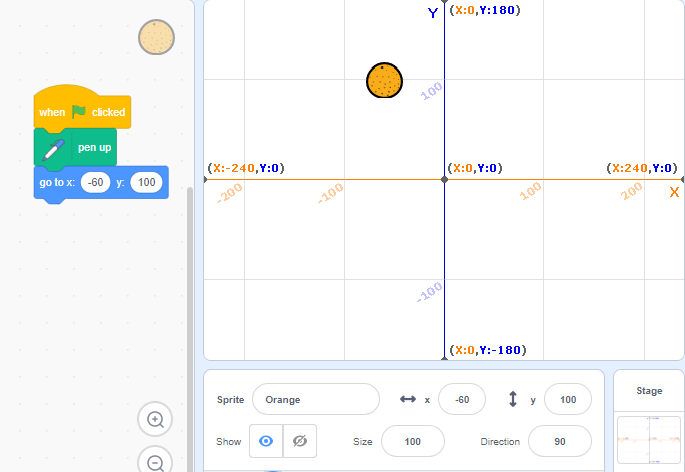 Guide learners to position a sprite in different points in XY grid.Demonstration   Students can position a point by using go to xy block or by direct change the coordinates of x and y in the menu panel Learners follow instructions provided by the teacher to position spite in XY grid. Critical thinking enhanced by coding using scratch,Communication enhanced throug group discussionDevelopment of the lesson                20 minutes -Ask learners to draw a line representing the path of the moving position from one point to another.Demonstration: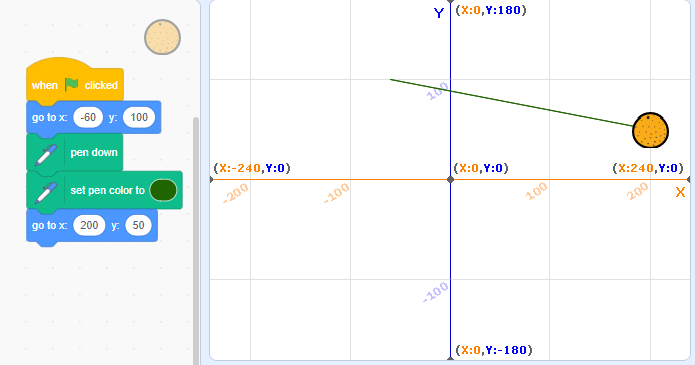 Ask learners to draw a circle from a given position  Demonstration: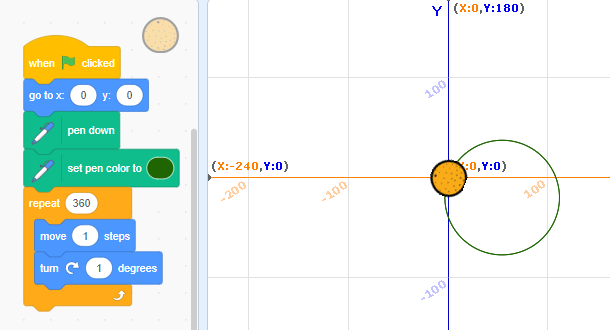 ExerciseAsk learners to position two spite in different location and represent a line joining them. And a circle with   -Ask learners to draw a line representing the path of the moving position from one point to another.Demonstration:Ask learners to draw a circle from a given position  Demonstration:ExerciseAsk learners to position two spite in different location and represent a line joining them. And a circle with  -Learners join group for discussion and present their findings.Discuss about different steps followed to draw a line.Discuss about different steps followed to draw a circle.Discuss the difference between circle and straight line. Help learners slow learners Critical thinking and cooperation enhanced by coding through scratch and group discussionConclusion and evaluation 10 minutes Guide learners to draw different lines in XY grid Guide learners to draw different lines in XY grid Learners draw different lines in XY grid.Teacher self-evaluation The lesson is well conducted when the expected outcome are attained  The lesson is well conducted when the expected outcome are attained  The lesson is well conducted when the expected outcome are attained  The lesson is well conducted when the expected outcome are attained  